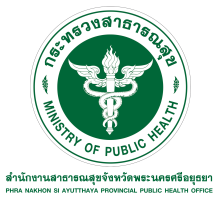 
 	
 	นายพีระ อารีรัตน์ นายแพทย์สาธารณสุขจังหวัดพระนครศรีอยุธยา เปิดเผยว่า ช่วงปิดเทอมเดือนตุลาคม เป็นช่วงที่มีเด็กจมน้ำเสียชีวิตมากที่สุด และเป็นช่วงฤดูฝนมีฝนตกอย่างต่อเนื่อง ทำให้ลำคลอง สระน้ำ มีปริมาณน้ำมากกว่าปกติ ไหลเชี่ยวแรงและมีระดับความลึกมาก ยิ่งเพิ่มความเสี่ยงในการจมน้ำมากขึ้น จากสถิติของกระทรวงสาธารณสุข ในช่วง 10 ปีที่ผ่านมา ตั้งแต่ปี 255๑ – 25๖๐ ที่ผ่านมา มีเด็กอายุต่ำกว่า ๑๕ ปี จมน้ำเสียชีวิตจำนวน ๙,๕๗๔ คน เฉลี่ยปีละ ๙๕๘ คน โดยในปี 25๖๐ พบเด็กไทยจมน้ำเสียชีวิตจำนวน ๗๐๘ ราย ส่วนมาก
เป็นเด็กเพศชายมากกว่าเพศหญิงถึง ๒ เท่าและการจมน้ำยังคงเป็นสาเหตุการเสียชีวิตอันดับ 1 ของเด็กไทย 	
 	จากสภาพอากาศที่ฝนตกชุกบางพื้นที่เกิดอุทกภัย ซึ่งตรงกับช่วงของฤดูการปิดภาคเรียน บางครอบครัว
ต้องเผชิญกับความสูญเสียจากสาเหตุที่บุตรหลานเสียชีวิตจากการจมน้ำ ซึ่งการจมน้ำตายในเด็กสามารถแบ่งกลุ่ม
ได้เป็น ๓ ชนิด ชนิดที่ ๑ “เผลอเรอชั่วขณะ” เด็กที่เสียชีวิตส่วนใหญ่เป็นเด็กเล็กมีอายุระหว่าง ๖ เดือน – ๓ ขวบ 
มีผู้ดูแลใกล้ชิดแต่ผู้ปกครอง ผู้ดูแลเด็ก ที่คิดว่าการหันไปทำกิจกรรมเพียงระยะเวลาสั้นๆ คงไม่ทำให้เด็ก
เกิดอันตรายได้ ซึ่งแท้จริงแล้วการทำกิจกรรมบางอย่างในระยะเวลาสั้นๆ เพียงเสี้ยววินาที เช่น การหันไปชงนม 
เข้าห้องน้ำ รวมทั้งการปล่อยให้เด็กอยู่ตามลำพัง ก็เป็นสาเหตุทำให้เด็กเกิดอันตรายและอาจจมน้ำเสียชีวิตได้ 
ชนิดที่ ๒ “ไม่คิดว่าละแวกบ้านจะอันตรายสำหรับเด็ก” เช่น กะละมัง ถังน้ำ โอ่ง อ่างเลี้ยงปลา อ่างบัว มักพบว่าเป็นเหตุการณ์ที่ทำให้เด็กจมน้ำเสียชีวิตมากที่สุดถึงร้อยละ ๔๗  อายุเฉลี่ยของเด็กที่เสียชีวิตอยู่ระหว่าง ๒ - ๑๐ ขวบ เด็กมักมีผู้ดูแลแต่ไม่ตลอดเวลา  ผู้ดูแลเด็กประมาทไม่คิดว่าสิ่งแวดล้อมในบ้าน รอบบ้าน หรือละแวกบ้าน
จะเป็นอันตราย จึงอนุญาตให้เด็กเคลื่อนที่ได้อย่างอิสระ ชนิดที่ ๓ “สาเหตุจากการเล่นน้ำหรือว่ายน้ำ” ในแหล่งน้ำบริเวณรอบๆ บ้าน เช่น แอ่งน้ำ ร่องน้ำ คูน้ำ รวมทั้งแหล่งน้ำในชุมชน เช่น แม่น้ำ ลำคลอง หนอง บึง อายุเฉลี่ย
ของเด็กที่เสียชีวิตมักอยู่ระหว่าง ๕ - ๑๔ ปี ส่วนใหญ่เด็กที่จมน้ำชนิดนี้จะสามารถว่ายน้ำได้แต่ยังไม่แข็ง นพ.พีระ อารีรัตน์ กล่าวต่อว่า เพื่อให้บุตรหลานปลอดภัยจากการจมน้ำ จึงขอให้ผู้ปกครองหรือผู้ใกล้ชิดเด็กควรตระหนัก  และให้ความสำคัญเป็นพิเศษกับการกำจัดปัจจัยเสี่ยงด้วยการระบายหรือเทน้ำในภาชนะที่ไม่ใช้ทิ้ง,
ปิดฝาภาชนะที่บรรจุน้ำให้เรียบร้อย, สร้างแนวหรือรั้วกั้นพื้นที่ที่ไม่ปลอดภัยสำหรับเด็กและเพื่อป้องกันอันตราย
ที่จะเกิดขึ้นจากการรู้เท่าไม่ถึงการณ์ ขอให้คำนึงอยู่เสมอว่าระดับน้ำเพียง 1 – 2 นิ้ว ก็สามารถทำให้เด็กจมน้ำได้, 
ไม่ปล่อยให้เด็กอยู่ใกล้แหล่งน้ำตามลำพัง, สอนให้รู้จักใช้เสื้อชูชีพตลอดเวลาเมื่อโดยสารเรือ, แนะนำวิธีการว่ายน้ำเพื่อเอาชีวิตรอดแก่เด็ก เช่น การลอยตัวแบบนอนคว่ำ หรือนอนหงาย สอนการใช้ขวดน้ำพลาสติกเปล่าปิดฝา
ช่วยในการลอยตัว  รวมถึงการช่วยเหลือคนจมน้ำที่ถูกต้อง โดยการไม่กระโดดลงไปช่วย แต่ให้ตะโกนเรียกผู้ใหญ่
หรือใช้อุปกรณ์ช่วยยื่นหรือโยน เช่น กิ่งไม้ เชือก ห่วงยางหากพบเด็กจมน้ำ ห้ามจับเด็กอุ้มพาดบ่าหรือวางในลักษณะกระทะคว่ำเพื่อเอาน้ำออกเพราะเป็นวิธีที่ผิดและจะทำให้เด็กขาดอากาศหายใจยิ่งขึ้น หากเด็กไม่หายใจต้องทำการปฐมพยาบาลด้วยการเป่าปากและนวดหัวใจทันที เพราะหากปล่อยให้สมองขาดออกซิเจนเพียง ๔ - ๕ นาที ก็จะทำให้สมองสูญเสียสภาพได้ ทั้งนี้เพื่อช่วยให้เด็กจมน้ำรอดชีวิตได้ทันท่วงที ผู้ที่พบเห็นเหตุการณ์สามารถ โทร. 1669 เพื่อเรียกรถพยาบาลได้ฟรี                                                                                             